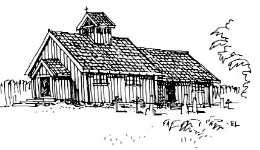 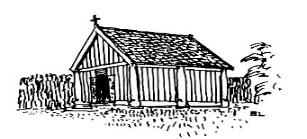 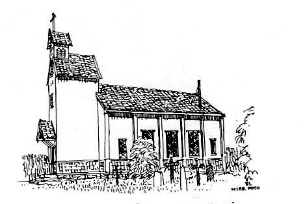 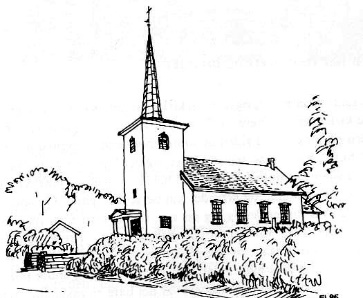 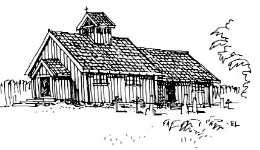 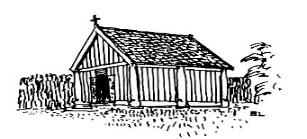 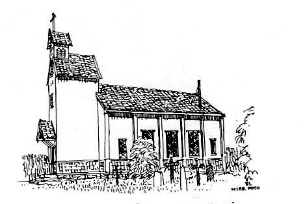 Kroer kirke 90 år 19. april 2015ReferatPlanleggingmøte 26. jan. 2015Deltakere:Anette Cecilie NylenderAsbjørn RønningInger Lise WærstadCathrine GlendeSvend-Kristian MartinsenSaker: GudstjenestenSted: Kroer kirkeLiturgi/preken (ansvar ACN))Musikk/dans (ansvar ACPG) Kjetil Gudim er engasjert som instruktørFolke/gammeldans av barn i opptog etc.Ad-Hoc-koret deltar som forsangere og evt. andre stemmerBlir klart i morgen om «Kroradera» blir med (Ole Magnus m.fl.)Valg av salmer/sanger (forslag ACN/ACPG)Tre prester (prost/sokneprest/menighetsprest) deltarInvitasjoner:Anette vurderer om Knut Lein, skal inviteres formelt (eventuelt Halvor Nordhaug, Helga Haugland-Byfuglien).Åpen invitasjon i Mblad, Ås Avis, ØBEpost til medarbeidereFacebook: Ås kommunes vennerGerhard WingeStaben(ikke krav til antrekk)Litt høytidelig invitasjons-tekst/oppsettNevnes/gjentas i gudstjenestene på forhåndKirkeSoupéSted: Krosser gård, låven (lokaler for bedriften Krosser Årringene) C:\Users\Svend-Kristian\Documents\Kirken\Kroer Menighet\Kroer kirke 90 år\Krosser historie (1).jpgVarighet. Forventet antall deltakere: 100Program: Velkommen (Asbjørn)Bevertning (ansvarlig Inger Lise)Mest mulig gjøres klart før gudstjenesten (plast over spekematen, ferdig knekt flatbrød, varmet grøt)Meny:Spekemat/flatbrød plassert på bordene (kirkestuevertene forespørres å spandere)Rømmegrøt-stasjoner for selvbetjening (5 kg-pakninger halvfabrikata)AR undersøker priser.Jubileums marsipan-kake (deles opp for å forenkle logistikken). Motiv: Hver av de fire kirkeneKaffe og TeKaffe traktes på forhånd og oppbevares på kanner (kirkestua: 4). Asbjørn kjøper kaffe.Kirkestueverter anmodes om å ta med en kanne/termos hver.Kaffetrakter i reserve på stedetOm forbindelsen Krosser-Kroer kirke v/Christian Tubås Andersen & Cathrine Glende (ca. 15 min).Meget kort introduksjon av 90-års jubileumsskrift (påbygg til 75-års skriftet) v/Svend-Kristian Martinsen (5 min)., meny, buffé eller serveringEvt. musikk/dansOrdet frittForberedelserKirkenPynting?Krosser:Møblering.Cathrine: 50 plasser rundt «småbord» med duker og stolerKirkestua: 24 plasser rundt «småbord (4x)» + 8 plasser rundt mindre småbord med Papir-Damask-dukerØvrgeGrøtskjeer: 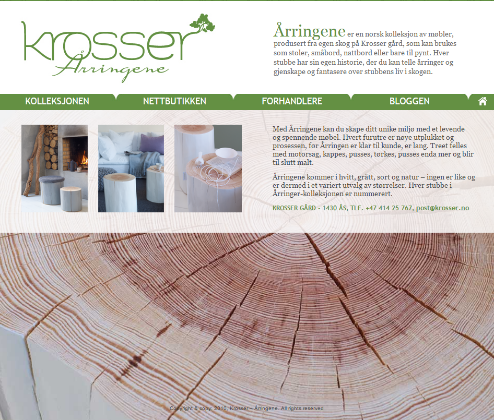 Cathrine: 40SKM: 40Asbjørn: 20Dekketøy, hvittCathrine: 40SKM: 20Inger-Lise: ?Asbjørn: 20GlassCathrine: 40SKM: 20Inger Lise: 20Kirkestua: 20PyntingCathrine undersøker hva hun har som kan brukesSølv-ServietterTekniske installasjonerProjektor/lerret.Kaffe-trakter(e)Rigge-dugnad lørdag 18. april kl. 10:00.Hver møtedeltaker oppdaterer antall for div. utstyr.Nytt MR-møte 25. mars/skm